ტვინების ბრძოლაფინალი • 27 ნოემბერიU5 (III, IV, V)5-ქულიანი შეკითხვაერთი ქალაქის 1500 წლის იუბილესთან დაკავშირებით შეიქმნა ნახატი, რომელზეც გამოსახული არიან ფრინველები - ხოხობი და მიმინო. დაასახელეთ ქალაქი, რომლის დაბადების დღესაც მიეძღვნა ეს ნახატი.

პასუხი: თბილისი
კომენტარი: მოგეხსენებათ, თბილისის შესახებ ლეგენდაში ფიგურირებს ორი ფრინველი, ხოხობი და მას დადევნებული მიმინო, რომლებიც თბილ გოგირდის წყალში ჩაცვივდნენ.6-ქულიანი შეკითხვა[დასარიგებელი მასალა]ალუკარდმულტსერიალ ქასლვანიას (castlevania) პერსონაჟი, ალუკარდი, თავისი მამისგან სრულიად განსხვავდება და, შეიძლება ითქვას, რომ მისი სარკული ანარეკლია. დაწერეთ ალუკარდის მამის სახელი.პასუხი: დრაკულაჩათვლა: გრაფი დრაკულა, ვლად ცეპეში, ვლად დრაკულაკომენტარი: სიტყვები “სარკული ანარეკლი” დამატებითი მინიშნება იყო. თუ სახელ “ალუკარდს” წავიკითხავთ უკუღმა, მივიღებთ დრაკულას. 7-ქულიანი შეკითხვამეოცე საუკუნეში, ბელგიაში არსებობდა გიგანტური არქივი, სადაც ინახებოდა უამრავი ტექსტი და ფოტოსურათი. ამ არქივით სარგებლობა ნებისმიერ მოქალაქეს შეეძლო. დღეს ამ დაწესებულებას ქაღალდის იქსს ეძახიან. იქსს ყოველდღიურად რამდენიმე მილიარდი ადამიანი იყენებს. დაასახელეთ იქსი არაქართული სიტყვით. პასუხი: გუგლი
კომენტარი: ბელგიაში ჰქონდათ მონაცემთა ბაზა, სადაც ინახებოდა უამრავი ტექსტი და ფოტოსურათი და მისით სარგებლობა შეეძლო ყველას. დღეს იმავე დანიშნულებით გამოიყენება გუგლის საძიებო სისტემა, ამიტომ ამ დაწესებულებას ქაღალდის გუგლს უწოდებენ.5-ქულიანი შეკითხვაერთ სახალისო სურათების სერიაში დისნეის ცნობილი პერსონაჟები ცხოვრობენ ერთად. ერთ-ერთ ასეთ სურათზე რაპუნცელი აცხობს ვაშლის ღვეზელს, რომლის დანახვაზეც სხვა პერსონაჟი შეშინებული გარბის. დაასახელეთ ეს პერსონაჟი.პასუხი: ფიფქიაკომენტარი: ეს პერსონაჟი სწორედ ვაშლის გამოყენებით მოწამლეს, ამიტომ ბუნებრივია, რომ მას ვაშლის ღვეზელის დანახვაც კი შეაშინებდა. 6-ქულიანი შეკითხვაწიგნში “მხედვარი” მთავარი პერსონაჟი ამბობს, რომ მისი დაქირავება სურდა პრინცს, ერთი გოგონას მოსაძებნად, რომელმაც წვეულებაზე პრინცის თავხედობას ვერ გაუძლო და გაიქცა. წიგნის ეს მონაკვეთი მოგვაგონებს ერთი ცნობილი პერსონაჟის ისტორიას. დაასახელეთ ეს პერსონაჟი.პასუხი: კონკია კომენტარი: ამ შეკითხვით ჩვენ გავაგრძელეთ ზღაპრებისა და მულტფილმების პერსონაჟების თემატიკა. წიგნის ამ ეპიზოდის მიხედვით, კონკია მეჯლისიდან იმიტომ გაიქცა, რომ პრინცის თავხედობას ვერ გაუძლო.7-ქულიანი შეკითხვაერთ სახალისო სურათზე იქსს ეკითხებიან, თუ რატომ მოიმატა წონაში, რაზეც იქსი პასუხობს, რომ გორაკიდან დაგორდა. არ გთხოვთ იქსის დასახელებას. ორი სიტყვით დაწერეთ, თუ რა გააკეთა იქსმა ცნობილი ქართული მულტფილმის ბოლოს.პასუხი: წვიმად გადაიქცაჩათვლა: წვიმად გადაქცევა, გახდა წვიმა, აზრობრივად და გრამატიკულად მაქსიმალურად სწორი პასუხებიკომენტარი: გორაკიდან დაგორებული თოვლის გუნდა გასუქდა და პატარა ზვავუკა გახდა. ცნობილ ქართილ მულტფილმში თოვლის გუნდა ბოლოს წვიმად გადაიქცა. 5-ქულიანი შეკითხვა[წაიკითხეთ ნელა და საჭიროების შემთხვევაში, პირობა გაუმეორეთ]იქსები მიფრინავენ.
თუ გაინტერესებთ, სად, გეტყვით, რომ იქსები გამოსაზამთრებლად მიფრინავენ შორს - სამხრეთ ევროპაში ან ჩრდილოეთ აფრიკაში.
ხოლო თუ გაინტერესებთ, რამდენი ქულა გექნებათ ამ შეკითხვის გამოცნობის შემთხვევაში, გეტყვით, რომ ხუთი.დაასახელეთ იქსები.პასუხი: წეროებიჩათვლა: წერო
კომენტარი: შეკითხვის ტექსტში ჩვენ გადავათამაშეთ თქვენთვის კარგად ნაცნობი სიტყვები: წეროები-მიფრინავენ; სად?-შორს; რამდენი? ხოლო თუ პასუხების ფურცელზე გეწერათ “წეროები”, თქვენ მიიღებთ ხუთ ქულას. წეროები მართლაც შორეულ რეგიონებში იზამთრებენ.6-ქულიანი შეკითხვა[კაპიტნების რაუნდი. კაპიტნებმა უნდა დაასახელონ ერთი მოაზროვნე, რომელიც დარჩება მაგიდასთან; ეს შეიძლება იყოს კაპიტანი ან სხვა ნებისმიერი წევრი]ცნობილ ესპანელ მხატვარზე, პაბლო პიკასოზე, ერთ სტატიაში წერდნენ: “მხატვარი ისეთ მომაჯადოებელ ნახატებს ქმნიდა, რომ მისი ფუნჯი იქსი უნდა ყოფილიყო”. ფენტეზი ჟანრის ცნობილ წიგნში ნათქვამია, რომ იქსი თავად ირჩევს საკუთარ პატრონს და არა პირიქით. დაასახელეთ იქსი ორი ერთსა და იმავე ასოზე დაწყებული სიტყვით.პასუხი: ჯადოსნური ჯოხი
კომენტარი: პაბლო პიკასო იმდენად მომაჯადოებელ ნახატებს ქმნიდა, რომ მისი ფუნჯი უსათუოდ ჯადოსნური შესაძლებლობების მქონე უნდა ყოფილიყო. წიგნში “ჰარი პოტერი და ფილოსოფიური ქვა” ჯოხების ოსტატი ოლივანდერი ჰარის უხსნის, რომ ჯადოსნური ჯოხი თავად ირჩევს ჯადოქარს და არა - ჯადოქარი ჯოხს.7-ქულიანი შეკითხვა
ერთმა კომპანიამ შექმნა სპეციალური გამაფრთხილებელი ნიშანი, რომელიც იქსის ქერქის ფორმისაა და იატაკის სისველეზე მიუთითებს. ოდნავ მოხრილი ფორმის გამო, აფრიკაში იქსის ერთ ჯიშს მარტორქის რქასაც უწოდებენ. დაასახელეთ იქსი.პასუხი: ბანანი
კომენტარი: კომედიურ ფილმებსა და ანმიაციებში პერსონაჟებს ხშირად ბანანის ქერქზე უცურდებათ ფეხი. სწორედ ამიტომ, კომპანია ამ ფორმით გვაფრთხილებს, სველ იატაკზე ფეხი არ აგვიცურდეს. ბანანის ფორმა მარტორქის რქის ფორმას წააგავს.5-ქულიანი შეკითხვა
მონღოლეთში სულელ ადამიანებზე ამბობენ, ციფრ 1-იანს იქსსაც კი ვერ მიუწერსო. იმედი გვაქვს, ამ შეკითხვას სწორად უპასუხებთ, რათა ბევრი იქსის დაწერა არ მოგვიწიოს. დაასახელეთ იქსი.პასუხი: 0
ჩათვლა: ნული, ნულიანი
კომენტარი: მონღოლები ამბობენ, რომ სულელი ადამიანი ციფრ 1-იანს ნულსაც კი ვერ მიუწერს. კითხვის ავტორმა გამოთქვა სურვილი, რომ ამ შეკითხვაზე სწორი პასუხი გაგეცათ, რათა კომისიის წევრებს ცხრილში 0-იანები არ ჩაეწერათ. კითხვის ნომერი - 10 - დამატებითი მინიშნებაა ერთიანსა და ნულიანზე.6-ქულიანი შეკითხვა
კენიაში იქსებზე ნადირობა 1973 წლიდანაა აკრძალული. თუმცა, იქსის ძვალი ძალიან ძვირადღირებულია, ამიტომაც ბრაკონიერები დღემდე ნადირობენ იქსებზე. წიგნში “სოლომონ მეფის საგანძური” ერთ-ერთ თავს ჰქვია “ნადირობა იქსებზე”. დაასახელეთ იქსი ერთი სიტყვით.პასუხი: სპილო
კომენტარი: სპილოს ძვალი ძალიან ძვირადღირებული მასალაა, ამიტომ სპილოებზე 
ხშირად უკანონოდ ნადირობენ. სპილოებზე ნადირობის სცენა აღწერილია წიგნში “სოლომონ მეფის საგანძური”.7-ქულიანი შეკითხვა
[დასარიგებელი მასალა]
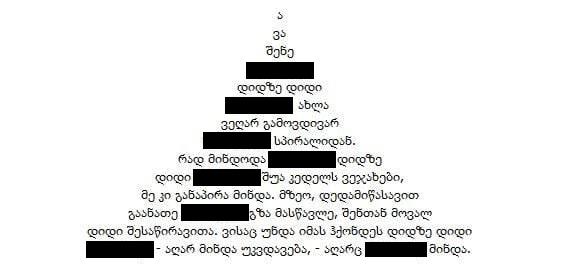 თქვენ წინაშეა ვახტანგ ჯავახაძის ლექსი, რომელზეც რამდენჯერმე დავფარეთ იქსი. იქსზე საუბრისას ერთი ეგვიპტოლოგი ახსენებს გიგანტურ საფლავს. დაასახელეთ იქსი ერთი სიტყვით.პასუხი: პირამიდა
კომენტარი: ალბათ შენიშნეთ, რომ ლექსს პირამიდის ფორმა აქვს. ეგვიპტოლოგი ჯეისონ მეიერსონი პირამიდას უწოდებს გიგანტურ საფლავს. ლექსში დაფარულ ადგილებში ეწერა სიტყვა “პირამიდა”.5-ქულიანი შეკითხვა
იუმორისტი ჯიმ კარი თავის ერთ გამოსვლაში ხუმრობდა ცნობილი სუპერგმირების სისუსტეებზე და ამბობდა, რომ ამ შურისმაძიებელს მარტივად დაამარცხებდით მაგნიტით. დაასახელეთ ეს შურისმაძიებელი. 

პასუხი: რკინის კაცი
კომენტარი: მოგეხსენებათ, რკინას მაგნიტი იზიდავს.6-ქულიანი შეკითხვა
ქალაქ ეილათის მახლობლად, უდაბნოში, აღმოჩენილია სპილენძის მაღაროები, რომლებიც ძველი წელთაღრიცხვით მეათე საუკუნეში გამოიყენებოდა. არსებობს მოსაზრება, რომ სწორედ ამ მაღაროებში იყო იქსი. იქსი დღეს უკვე ვახსენეთ. დაასახელეთ იქსი სამი სიტყვით.პასუხი: სოლომონ მეფის საგანძური
კომენტარი: ერთი ვერსიით, სწორედ ქალაქ ეილათის მაღაროებში იმალებოდა სოლომონ მეფის საგანძური. “სოლომონ მეფის საგანძური”, რომელიც ფინალში დაანონსებული წიგნი გახლდათ, დღეს უკვე ვახსენეთ.7-ქულიანი შეკითხვა
პიესაში "ყვარყვარე თუთაბერი" მთავარ გმირს, რომელიც ხშირად ბუხართან ზის და დროს უსაქმურად ატარებს, უწოდებენ იქსს. სხვა იქსმა მოახერხა დევის მოტყუება. 
დაასახელეთ იქსი. 

პასუხი: ნაცარქექია
კომენტარი: ნაცარქექია უსაქმური ადამიანის სინონიმად მიიჩნევა. ყვარყვარე ბუხართან ზის და ნაცარს ქექავს, ხოლო ქართული ხალხური ზღაპრის გმირმა ნაცარქექიამ რამდენჯერმე მოახერხა დევის მოტყუება.